BERRIEN COUNTY 4-H HORSE LEADERS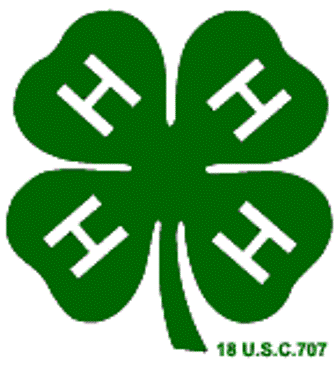 MEETING12/03/192019-2020 OfficersTom Rossman - President									Pamela McCalebb - SecretaryTami Gear - Vice President									Chrissy Bradford - TreasurerPamela McCalebb - Past PresidentMembers Present:Kelly Stelter – MSUE						Tom Rossman – River Valley WranglersChrissy Bradford – High Spirits				Pam McCalebb – Al Bar 4-HKay Kietzer – Tryon 4-H Saddle				Elizabeth McCray – Double BridleCharity Hackett – We Can RideMeeting called to order by President, Tom Rossman, at 7:13PM, at the Mark III for our Christmas Party.Secretary’s report:  Elizabeth McCray made the motion to accept the minutes, Charity Hackett seconded, motion  carried.Treasurer’s report:  Opening checking balance as of 11/1/19 is $7,050.05.  No income or deposits made this month.  Expenses paid out included a check to University of NW Ohion for $500.00 for Mitchell Alsbro’s scholarship award.  A second check was made out to Lettuce Duit for the Versatility Plates in the amount of $4.53.  Total expenses of $504.53.  Closing checking balance as of 11/30/19 was $6,545.52. Opening savings balance was $1,255.38.  Received dividends of $.05.  This left a closing savings balance of $1,255.43.  Grand total checking and savings as of 10/30/19 was $7,800.95.   Pam McCalebb moved to put on file, Charity Hackett seconded.  Motion carried.Bills:   None.       Communications:  Received a “Thank You” card from the Horse Judging Team!MSUE:   Kelly reminded all the leaders present that she is wrapping up the National Background checks.  If you don’t do the background check this week, you will have to start over from the complete beginning.  Friday will be the last day.  Kelly gave us an update on the “Thanks 4 Giving Project”.  There were 110 families helped this year.  $100 door prizes went to five clubs.  The two horse clubs were Great Expectations and We Can Ride.  Also just a reminder, but all new re-enrollments should be done by 1/1/2020.  New member can enroll until 6/1/2020.  Swap Meet:   Nothing new on this at this time.  Tami texted Pam to let her know that she did talk to the Ranch Horse group, but they have not gotten back to her yet.  Horse Judging:   Tom Rossman reported that the team was 8th overall out of 22 teams at the Nationals.  There were many other placings.  Pam will get the placings from Tom, so that they can be included in the next minutes.  Tom reported that they are up and running for the new year as far as practices go.  Next practice will be this Sunday (12/8), at 4:00PM at Rossman’s barn.  Hippology:   Nothing.	      Public Speaking/Demonstration:   Tom states that he needs a coach for this if anyone is interested.  States there are a couple of kids interested if we can just find a coach.  Versatility:  Chrissy has made up an “event” on Facebook for the 2020 Versatility Class.  That’s the only thing that has been done on it so far.   Fun Show:  Nothing new, but date will be August 9th, 2020.   We Can Ride:   Charity reported that the Moe’s give back night raised $400 for the program.  Charity states she will be looking to take some equipment they no longer need to local swap meets.  Kay Kietzer also brought it to everyone’s attention that Charity Hackett was named one of the two Horse Leaders of the Year for this year, at the Leader’s Recognition Banquet!  Congrats to Charity!!State 4-H Horse Show:   Nothing.Council:   Chrissy reported that all the candy bars need to be paid for now!  The end of the sale was 12/2/19, so all clubs need to get their final pays into Chrissy ASAP!  Chrissy reported that lots of the kids enjoyed the last Countywide Project!  States next Countywide Project will be on 12/14 from 1:00 – 5:00.  Two hours of it will be all about chocolate, and the other two hours will be about bath bombs.  Chrissy let us know that ballots went out for the Council elections, for adults and youth.  She encouraged all to VOTE!! Foundation:  Kay Kietzer reported that the Fall Theatre Event and the Golf Outing made about $16,000 together.  They are now getting ready to nominate some new board members.  The annual meeting will be the last Wednesday in January (1/29/20).  She also asked if each club and member present would consider giving to the Foundation for “Giving Tuesday”.  Old Business:   Nothing at this time.  New Business:   Kelly Stelter mentioned that 4-H is going to be changing from giving out Senior Plaques, to giving out Senior Cords.  They are hoping that schools will allow the kids to wear their cords during graduation, but each person would have to check with their school to be sure it is ok.  Moving forward for 2021, cords will be given out at the Recognition Banquet.By Laws:  Nothing new. 4-H Equine Educational Activity Scholarship Committee:    Nothing.Just a reminder, there is not going to be a January meeting.  Our next meeting will be February 4th, and it will be back at the Youth Memorial Building!Kay made the motion to adjourn,  Charity seconded.  Meeting adjourned at 7:42PM.  A great dinner was had by all present!  Hope everyone has a Merry Christmas, and a Happy New Year!   Respectfully submitted,Pam McCalebb, Secretary